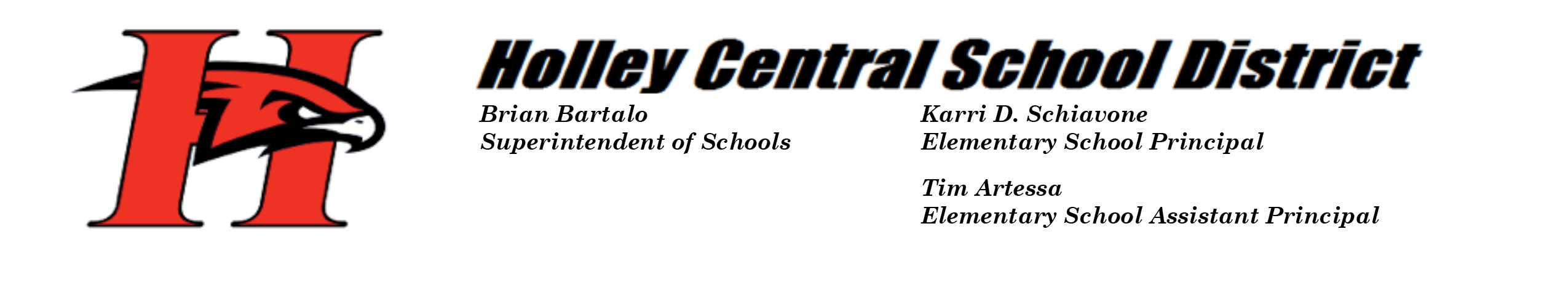 June 8, 2020Parents/Guardians:It seems hard to believe that we are in week 13 of home learning.  It is heartbreaking to even say it out loud.  Thirteen weeks without our children.  Thirteen weeks of parents facilitating instruction like a one-room schoolhouse including multiple grades per home.  Thirteen weeks of question, worry and doubt.  But also, thirteen weeks of intense and supportive school/home communication and appreciation for one another. The end of the school year is quickly approaching, especially since we are ending earlier than expected.  The Elementary School is a flurry of activity preparing for end of the year celebrations.  I have important end of the year information for you below.  Some you may already know, some may be a sweet surprise. #chalkyourwalk Favorite book chalk art celebration - ongoing
If your class is having a Drive-Through celebration, we have some reminders to keep us all healthy and safe.The Drive-Through Celebrations take place in front of the Elementary School, during specific times for your class/grade. Please pull into the front loop and wait in your car until it is your turn. Only members of the child’s household can come to the celebration.If your child lives in 2 different households, both households are welcome. Please coordinate with each other so that you are in line (in your own cars) together. Both households can watch your child receive his/her certificate awards and gift and then you will have the opportunity for pictures. Anyone who exits the car for photos or certificates must wear a mask (they can be removed for pictures).If you want a family photo, we will wear gloves and use your phone/camera. School personnel will be wearing masks, but masks can be removed for pictures.We have adult and child masks available, as well as sanitizer if needed. If your child needs to have a Pre-K or Kindergarten Screening (usually scheduled in May), we will contact you over the summer when we are able to have children in the building.  More to come….Lastly, your child’s teacher has been given resources to help our students process everything going on in the world today.  We are living through not only a global pandemic but national unrest.  We also have resources available to parents to assist you in helping your children through any anxiety, questions or even fear they may be experiencing.  Please contact the school (638-6318) or email if you need any assistance. Thank you for all you have done to support the school during this time.  Stay positive, stay healthy, stay Holley Strong!Please feel free to contact me with any questions or concerns,Karri D. SchiavoneEnd of Year CelebrationsClassroom teachers will notify families of specific directions for the celebrations6/5 – Good Citizen Award Home Deliveries6/8 – KDG Drive thru Celebration6/11 – PreK Drive-Through Graduation6/15 – 2020 Flag Day Video Tribute released6/15 – 5th Grade Virtual Awards Assembly6/16 – 6th Grade Moving Up Day video release6/16 – 6th Grade Drive-Through Moving Up Day Awards and Pictures6/17 – 4th Grade Awards AssemblyEnd of Year CelebrationsClassroom teachers will notify families of specific directions for the celebrations6/5 – Good Citizen Award Home Deliveries6/8 – KDG Drive thru Celebration6/11 – PreK Drive-Through Graduation6/15 – 2020 Flag Day Video Tribute released6/15 – 5th Grade Virtual Awards Assembly6/16 – 6th Grade Moving Up Day video release6/16 – 6th Grade Drive-Through Moving Up Day Awards and Pictures6/17 – 4th Grade Awards AssemblyEnd of Year CelebrationsClassroom teachers will notify families of specific directions for the celebrations6/5 – Good Citizen Award Home Deliveries6/8 – KDG Drive thru Celebration6/11 – PreK Drive-Through Graduation6/15 – 2020 Flag Day Video Tribute released6/15 – 5th Grade Virtual Awards Assembly6/16 – 6th Grade Moving Up Day video release6/16 – 6th Grade Drive-Through Moving Up Day Awards and Pictures6/17 – 4th Grade Awards AssemblyReport CardsReport cards will be available for pick-up June 17, 18 & 19.  They will include any awards your child earned, a supply list for next year’s classes and next year’s classroom assignment.They can be picked up during food distribution at the back bus loop or at the front main door.  Just ring the bell and we will deliver them to you.Report CardsReport cards will be available for pick-up June 17, 18 & 19.  They will include any awards your child earned, a supply list for next year’s classes and next year’s classroom assignment.They can be picked up during food distribution at the back bus loop or at the front main door.  Just ring the bell and we will deliver them to you.Student Personal BelongingsStudent belongings are available for pick-up Monday- Friday, 8:00-2:00 until June 19.  Ring the bell at the front door and the belongings will be brought out to you.
Free Food DistributionFood is available at:Holley ES back bus loopClarendon Town HallFHM Fire hallCountyline Trailer ParkThomas EstatesM/W/F  8AM-10AM until June 26.  There will be 3 days of meals included on 6/26.Free summer Food program will begin July 6 at the ES with grab-and-go breakfast and lunches.  More details to come.Free Food DistributionFood is available at:Holley ES back bus loopClarendon Town HallFHM Fire hallCountyline Trailer ParkThomas EstatesM/W/F  8AM-10AM until June 26.  There will be 3 days of meals included on 6/26.Free summer Food program will begin July 6 at the ES with grab-and-go breakfast and lunches.  More details to come.Laptop ReturnsLaptops can be returned when your student is finished with them, but they MUST all be returned by June 19.  They can be returned at the ES back bus loop during food distribution times or at the ES front door outside of food distribution times.  The office is open to receive the laptops M-F, 8:00-2:00.  If they are returned on June 17, 18 or 19, we will give you your child’s report card and hopefully save you a trip to the school.Laptop ReturnsLaptops can be returned when your student is finished with them, but they MUST all be returned by June 19.  They can be returned at the ES back bus loop during food distribution times or at the ES front door outside of food distribution times.  The office is open to receive the laptops M-F, 8:00-2:00.  If they are returned on June 17, 18 or 19, we will give you your child’s report card and hopefully save you a trip to the school.Library Book ReturnsLibrary books can be returned at any food distribution site.  They can also be dropped off when student belongings or report cards are picked up.  Library Book ReturnsLibrary books can be returned at any food distribution site.  They can also be dropped off when student belongings or report cards are picked up.  PreK-KDG RegistrationUse this link to request a PreK or kindergarten registration packet.https://bit.ly/PreKKHCSD2020PreK-KDG RegistrationUse this link to request a PreK or kindergarten registration packet.https://bit.ly/PreKKHCSD2020Instrument ReturnsPlease return all rented and borrowed instruments to the ES café June 8 – June 12.  M/W/F 8:00-10:00